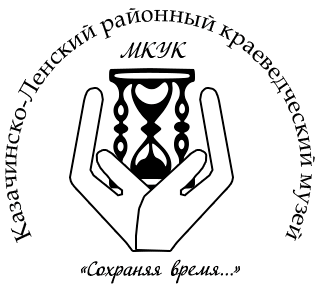 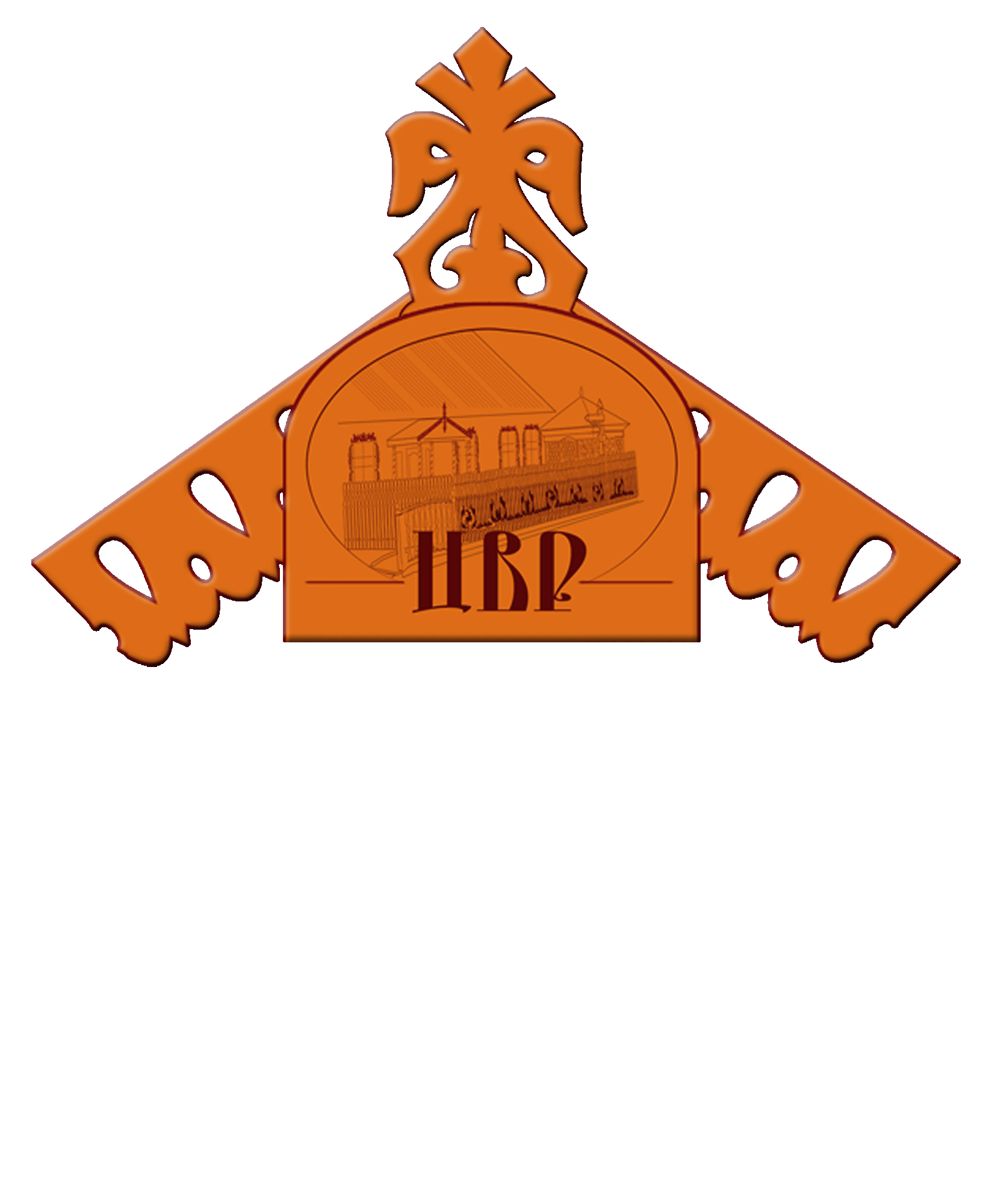 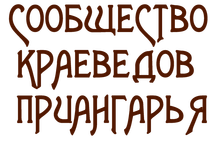 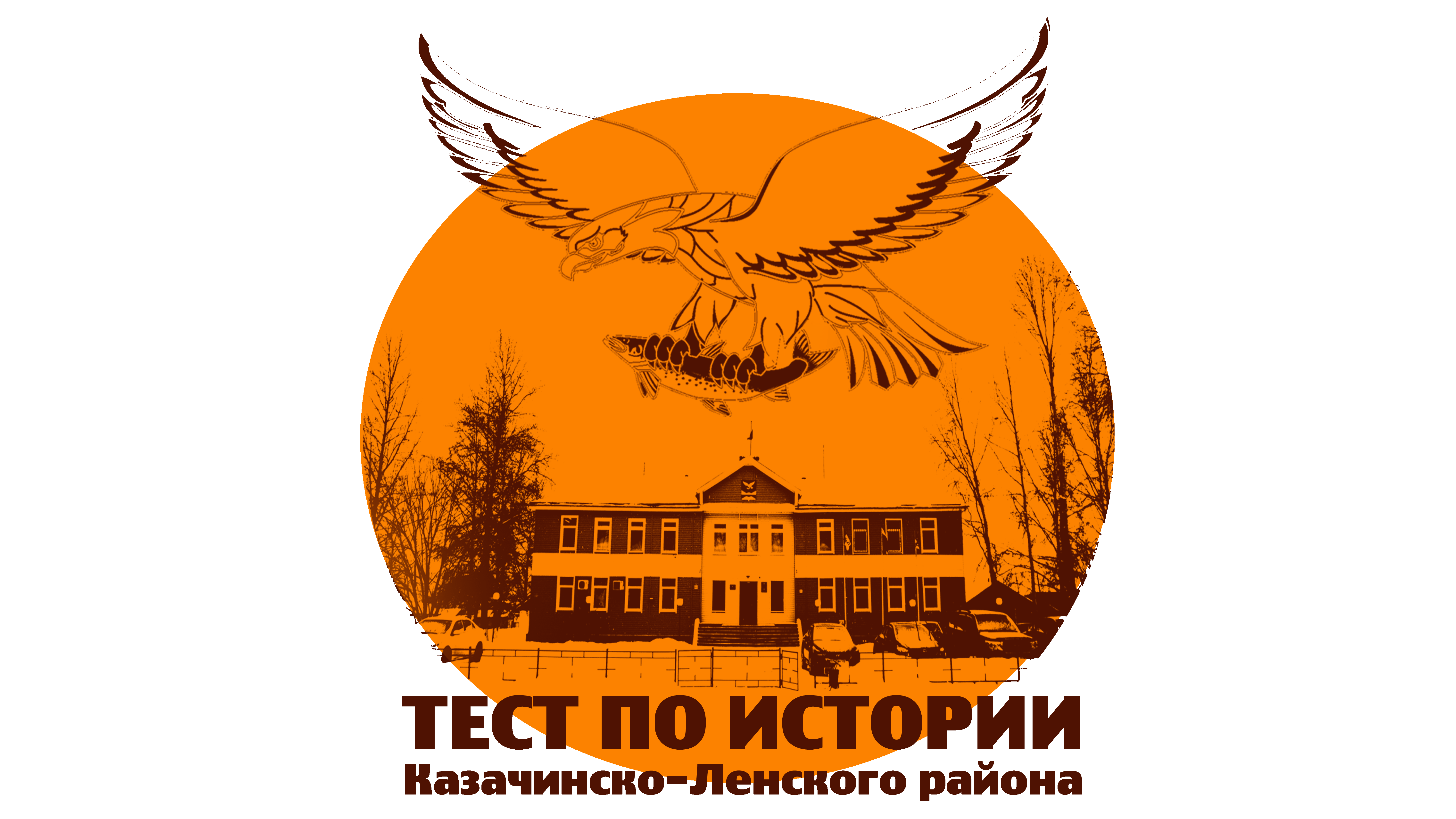 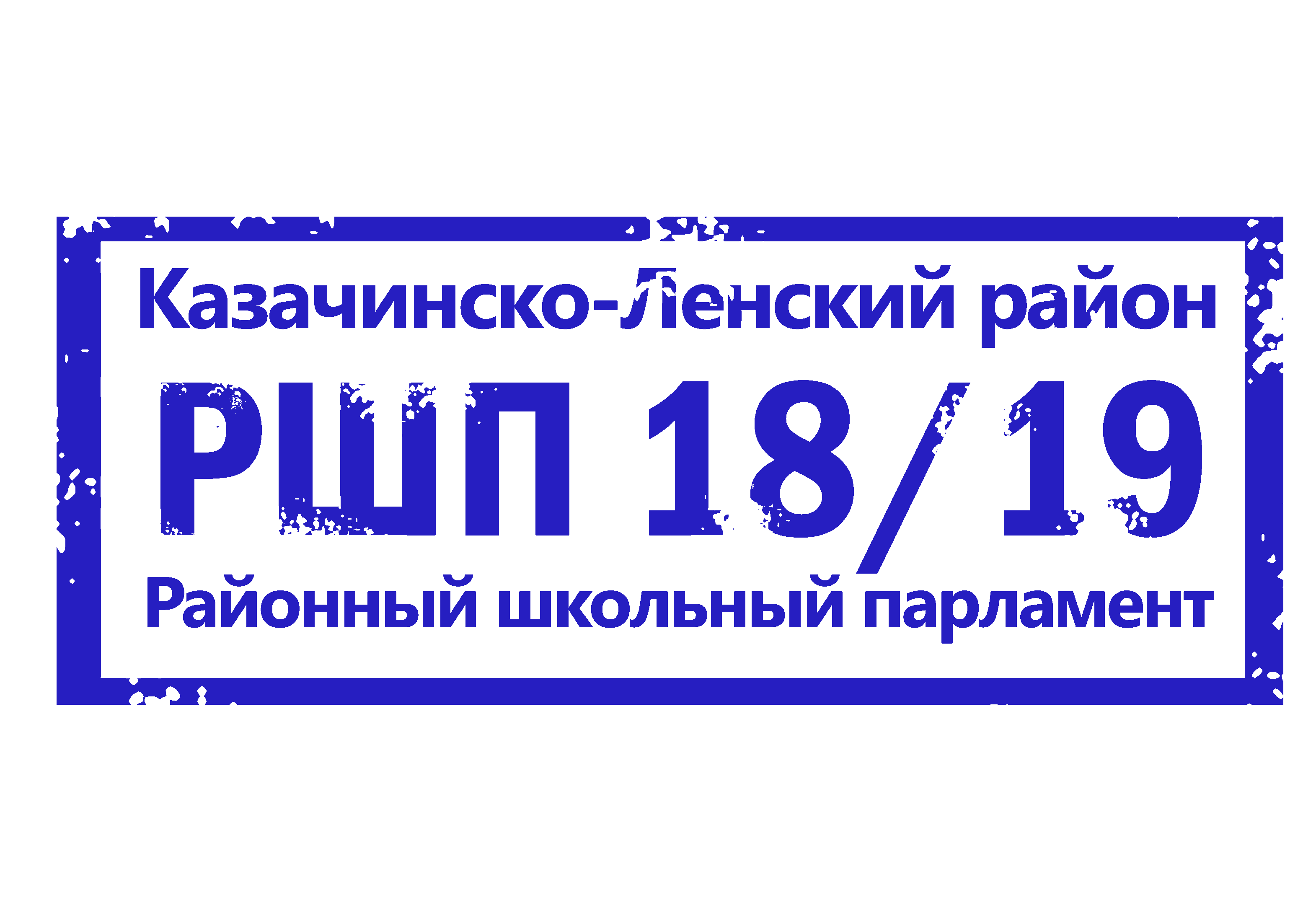 ПОЛОЖЕНИЕо проведении «Районного теста по историиКазачинско-Ленского района»1.  Общие положения 1.1. Настоящее положение определяет порядок и условия проведения «Районного теста по истории Казачинско-Ленского района» (далее – Тест).1.2. Организатором теста выступает: Школьный парламент Казачинско-Ленского района (далее РШП 18/19). При содействии: МКУ ДО «Центр внешкольной работы и АНО "Сообщество краеведов Приангарья".1.3. Тест проводится при поддержке:- исполнительных органов власти, средств массовой информации, образовательных и общественных организаций Казачинско-Ленского района;- внутришкольных объединений и районного отделения «Российского движения школьников»;- иных организаций.1.4. Общее и оперативное руководство подготовкой, проведением и подведением итогов Теста осуществляет Организатор теста.1.5. Задания Теста разрабатываются: участниками районного школьного парламента под руководством учителей истории, педагогами МКУ ДО «ЦВР» краеведческой направленности и экспертами Теста.Экспертами Теста являются: директор районного краеведческого музея Алексей Николаевич Антипин, заведующая архивом Казачинско-Ленского района Ольга Викторовна Починчик, методист Казачинской сельской библиотеки, краевед Анна Артемовна Подымахина.1.6. Задания Теста проходят обязательную экспертизу. Экспертиза осуществляется экспертами теста: историками-краеведами, имеющими исследовательский опыт и опыт выступления и организации краеведческой работы. По итогам экспертизы разработчики заданий при необходимости корректируют задания.1.7. Информационную поддержку оказывают:- районные средства массовой информации (газета «Киренга»);- сайты: Сайты образовательных учреждений, дополнительного образования и Администрации «Казачинско-Ленского района»;- социальные сети: группы ВК регионального отделения «РДШ» и Школьного парламента Казачинско-Ленского района, группа ОК: общественное движение Казачинско-Ленского района «Моя земля».- интернет-ресурсы АНО "Сообщество краеведов Приангарья".2. Цель и задачи проведения Теста2.1. Тест проводится с целью общей оценки уровня знаний жителей Казачинско-Ленского района по истории своей «малой родины», привлечения внимания учащихся, педагогов, родителей к краеведческой тематике, расширения рамок привычных занятий, уроков, лекций новой формой, привлечения внимания и получению знаний об истории своего края.  2.2. Задачами Теста являются:– получение объективной информации об уровне знаний населения Казачинско-Ленского района истории своей «малой родины» с учетом возрастной группы;– мотивация граждан района на знание истории своей «малой родины»;– предоставление возможности участникам Теста получить объективную оценку своих знаний в области истории района;– привлечение внимания органов государственной власти, организаций общества и средств массовой информации к проблеме сохранения и поддержаниязнаний истории Казачинско-Ленского района среди граждан Российской Федерации, соотечественников, проживающих за рубежом, иностранных граждан.3. Участие в Тесте3.1. Участие в Тесте является добровольным и бесплатным.3.2. Участником Теста считается:- лицо, которое полностью заполнило и отправило на проверку он-лайн форму Теста на сайте Теста.3.3. Участниками Теста могут стать граждане Российской Федерации, соотечественники, проживающие за рубежом, владеющие русским языком, иностранные граждане, независимо от возраста, образования, социальной принадлежности и вероисповедания.4. Площадки Теста:Сайт МКУ ДО «ЦВР» (cvr1985.com), сайт районного отдела образования (obrazportal.ru), сайт Администрации Казачинско-Ленского района (adminklr.ru), сайты образовательных учреждений Казачинско-Ленского района (по желанию образовательных учреждений).4.1. Участие образовательных и иных организаций в проведении Теста в качестве площадки Теста осуществляется на добровольной и безвозмездной основе. К работе на площадке Теста при необходимости привлекаются волонтеры.5. Организация и проведение Теста5.1. Тест проводится в единый день 13 марта 2019 года. Начало Теста по местному времени 9:00 до 21:00 часов.5.2. Тест включает в себя три раздела:- в первом разделе участник теста заполняет о себе личную информацию, необходимую для заполнения сертификата, диплома участника районного Теста;- основной раздел включает в себя 19 вопросов: из них 16 вопросов имеют четыре варианта ответов, и 3 вопроса с свободной формой ответа;- третий раздел – опрос на общие темы для учащихся о достопримечательностях нашего района. Третий раздел является не обязательным и не влияет на оценку ответов по основному второму разделу.5.3. Общая сумма баллов за Тест –  19 баллов.5.4. Языки Теста – русский.5.5. Для прохождения он-лайн Теста участнику необходимо выйти на одну из площадок теста (п. 4 Положения), пройти по ссылке на страницу теста, заполнить форму с данными и заданиями на сайте Теста. Общее время выполнения заданий участниками он-лайн Теста не ограничен.  Результат он-лайн Теста выдается сразу после завершения прохождения Теста. Пройти Тест можно один раз.5.6. Участники Теста выполняют задания лично, без помощи извне. Запрещается выполнять задания коллективно и/или с любой посторонней помощью, пользоваться при выполнении заданий Теста книгами, конспектами, Интернетом и любыми иными внешними источниками информации, а также любыми техническими средствами передачи и обработки информации, включая средства мобильной связи. При несоблюдении данных требований организаторы Теста оставляют за собой право исключить нарушителя и аннулировать результаты его работы без обоснования своего решения.5.7. Отправленные на проверку результаты Теста не рецензируются. Апелляция не предусмотрена.5.8. Всем участникам Теста предусмотрены поощрения о прохождении Теста, с подтверждением участия экспертами Теста. Виды поощрений: благодарственное письмо, диплом эксперта, сертификат, ценные призы.5.9. По итогам проведения Теста организаторами составляется общий протокол.5.10. По результатам проведения Теста экспертами Теста формируется Аналитический общий отчет, в рамках которого будет дана оценка уровня знаний по истории граждан Казачинско-Ленского района.ПредседательРайонного школьного парламента                                                               Л. В. КаримоваКазачинско-Ленского МО